Муниципальное бюджетное общеобразовательное учреждениеСредняя школа №5 Разработка пошаговой  инструкции для выполнении 3D модели  « Брелок»  в программе Tinkerсadвыполнила: Татаринова Елена Ниловнаучитель технологии г. Советская гавань2024 гЦель : создание  3D модели в программе Tinkerсad.  Ожидаемый результат: участники создадут модели самостоятельно, а так же у участников мастер-класса появится первоначальное представление о 3D-моделировании в программе Tinkerсad, о возможности её применения для развития творческих способностей школьников на уроках технологии, информатики, внеурочной и дополнительной деятельности. Полезные ссылки https://youtu.be/4oSXP6m0tNI?si=IfoiXuVuUqZrXnlj    Видео материал   урок 1 3D Моделирование https://infourok.ru/teoreticheskij-material-po-tinkerkad-5020016.html        Инфоурок.   Практические занятия по компьютерному моделированию в онлайн приложении  Tinkerсad. Для начинающих. 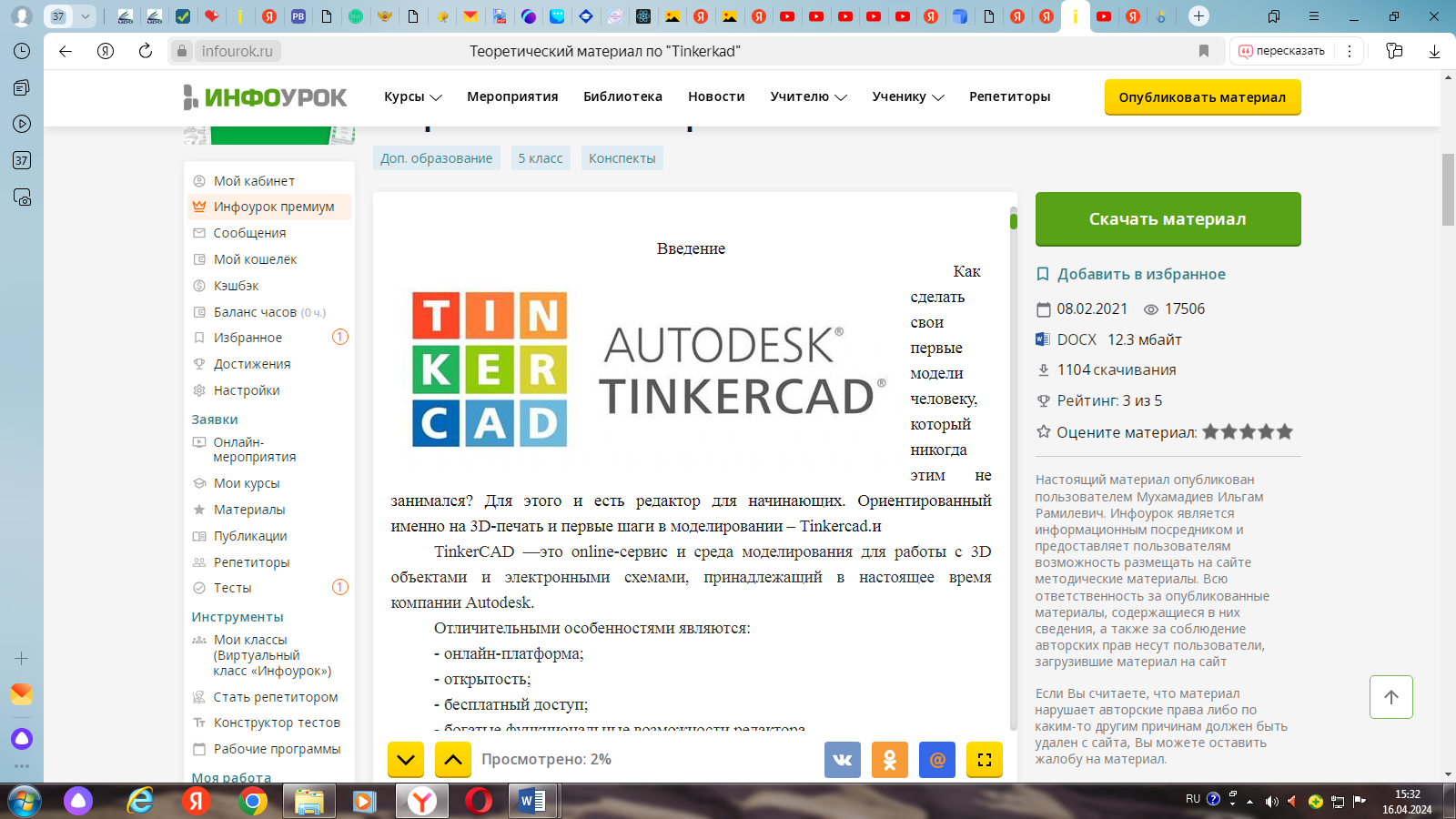 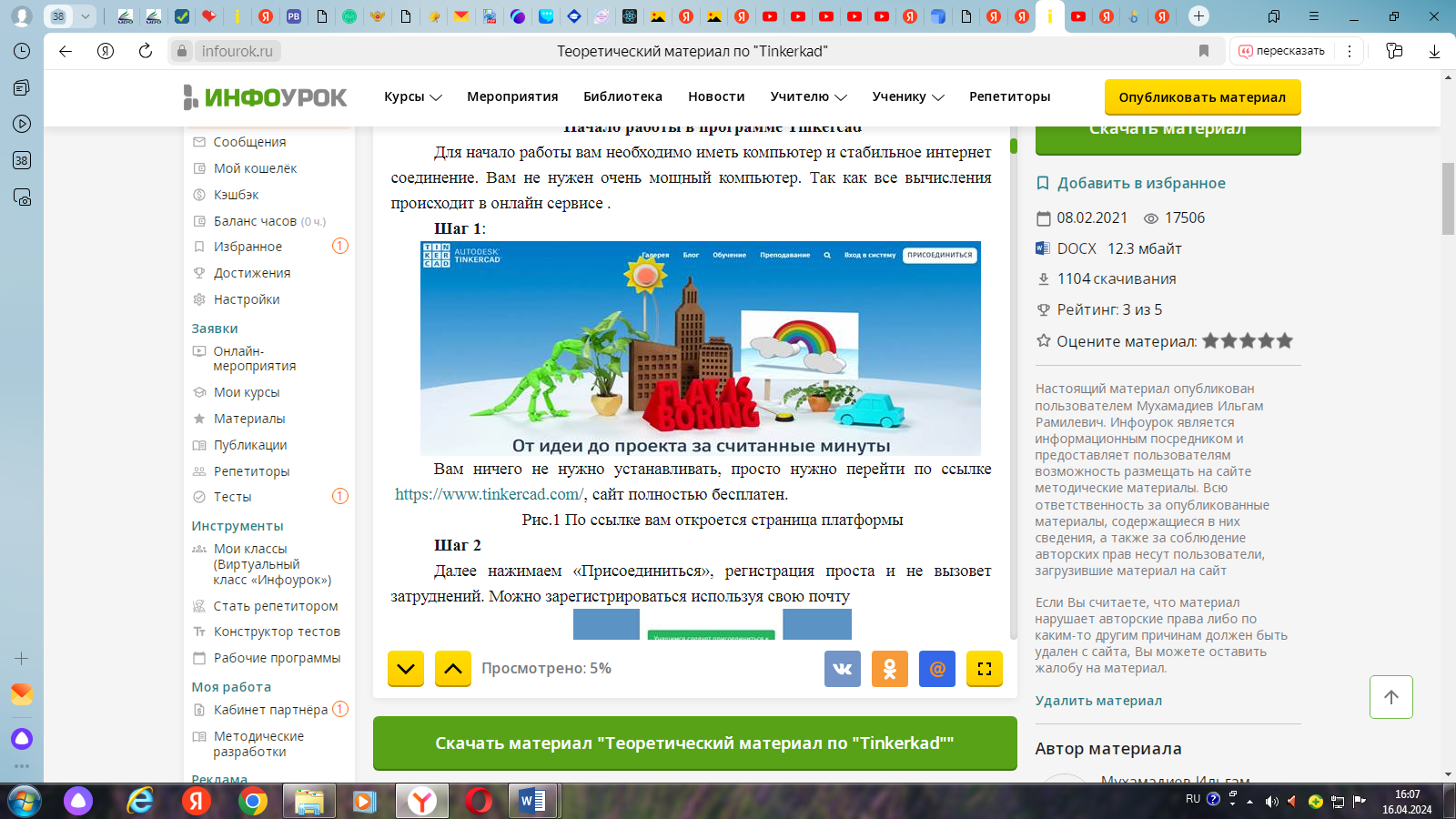 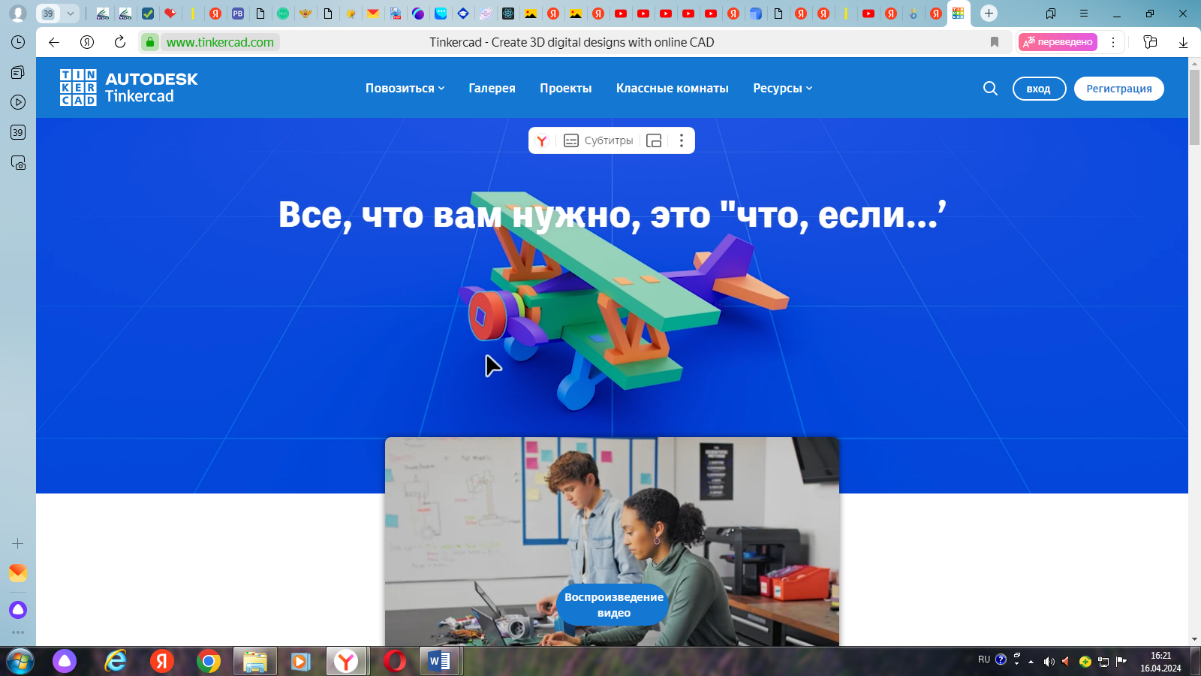 Вход 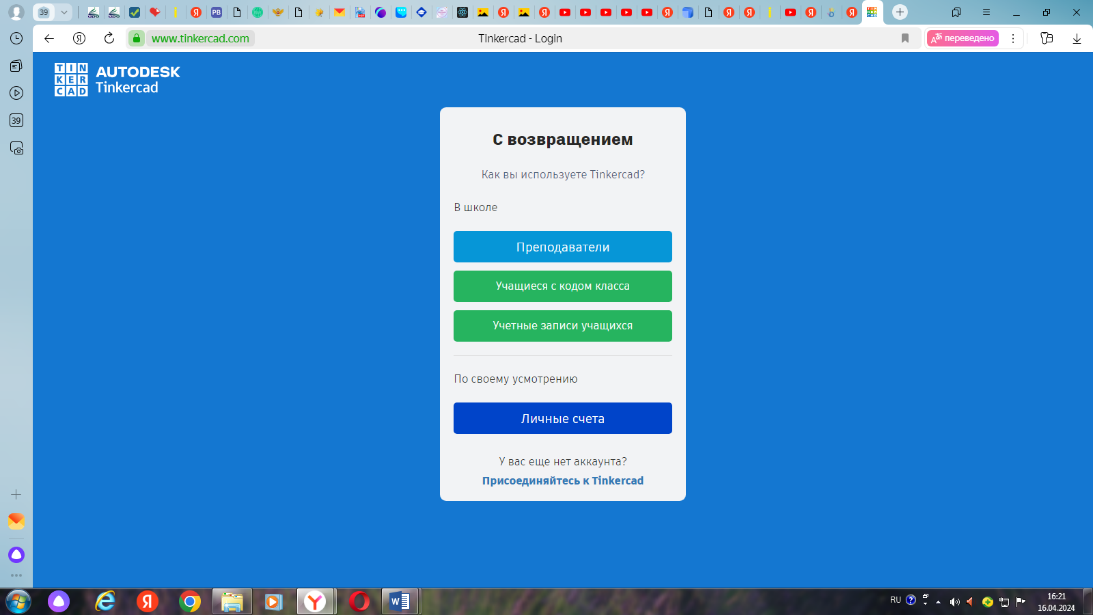 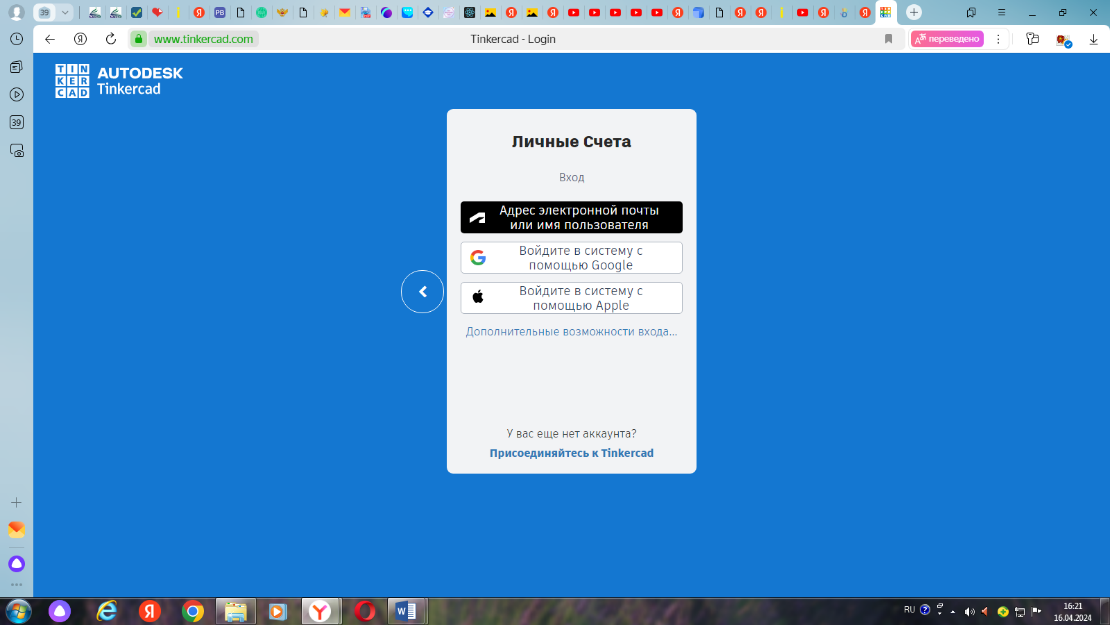 Войти в систему с помощью GoogleВводим свой Google аккаунт . Вводим пароль. Открывается программа Начинаем  создавать МОДЕЛЬ Нажимаем  + Создать (справа)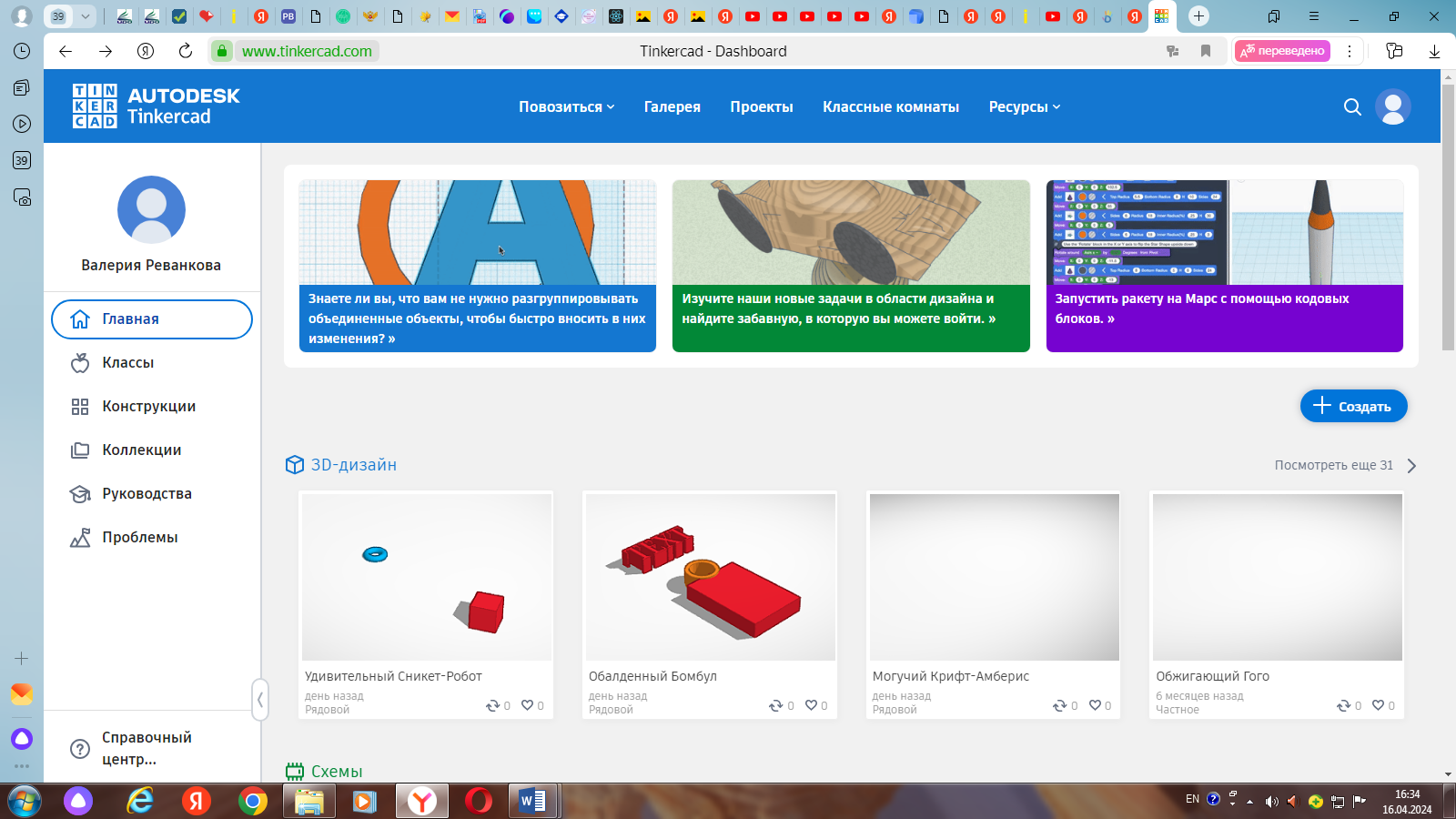 Далее  3D дизайн 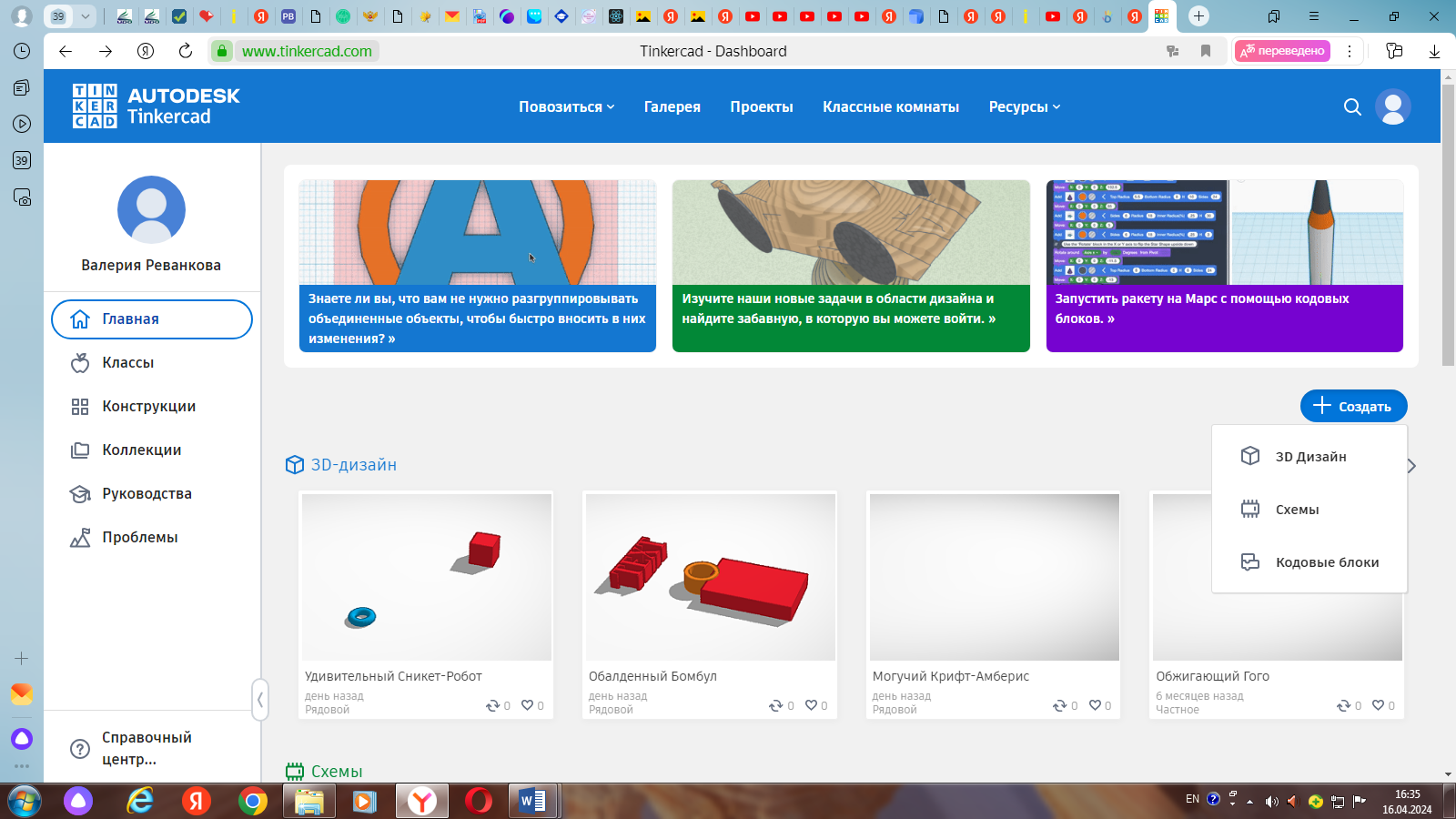 Открывается рабочая поверхность Переводим на русский язык, если нужно.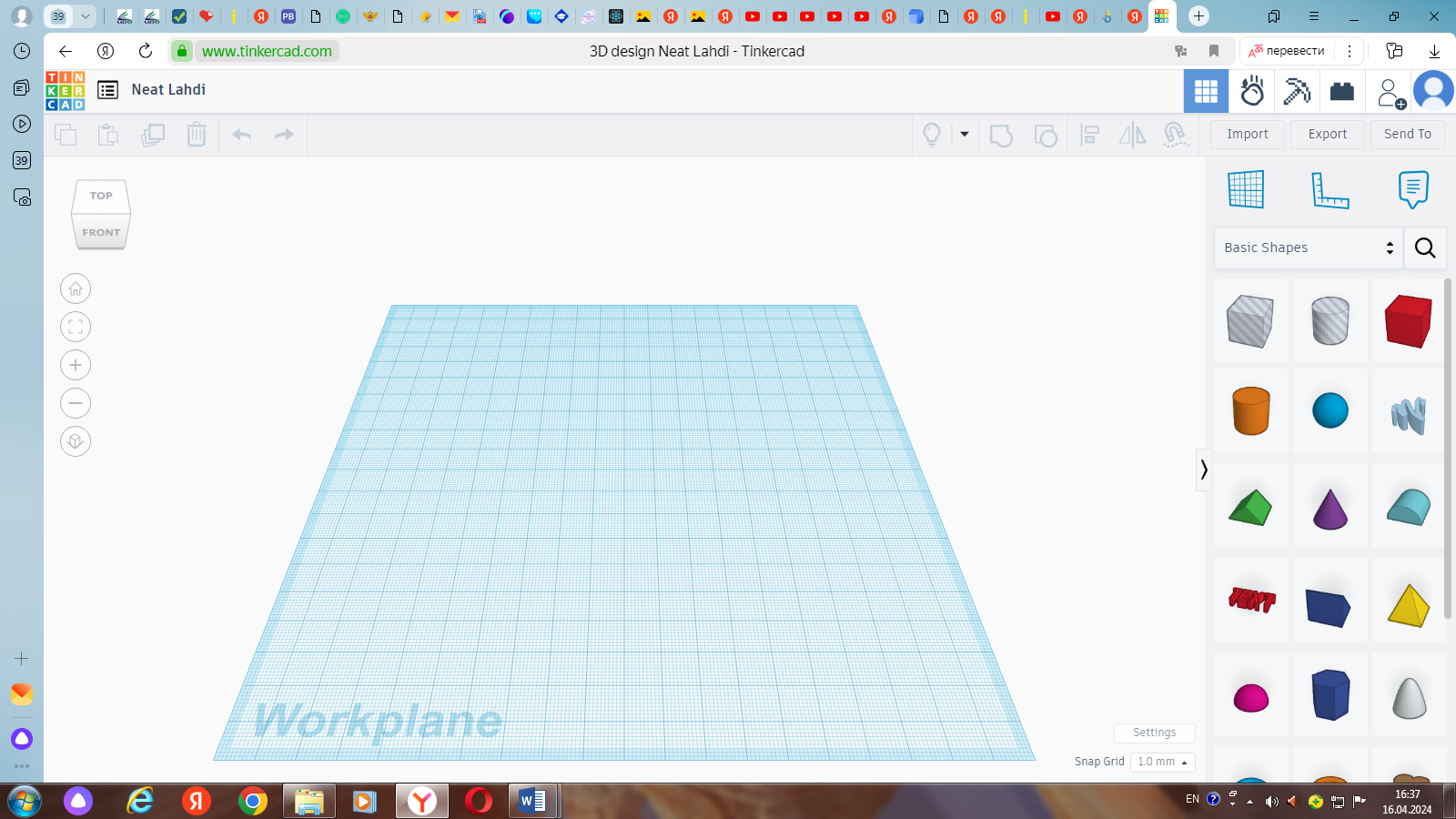 3D моделирование выполняется с помощью геометрических фигур. Основные фигуры. 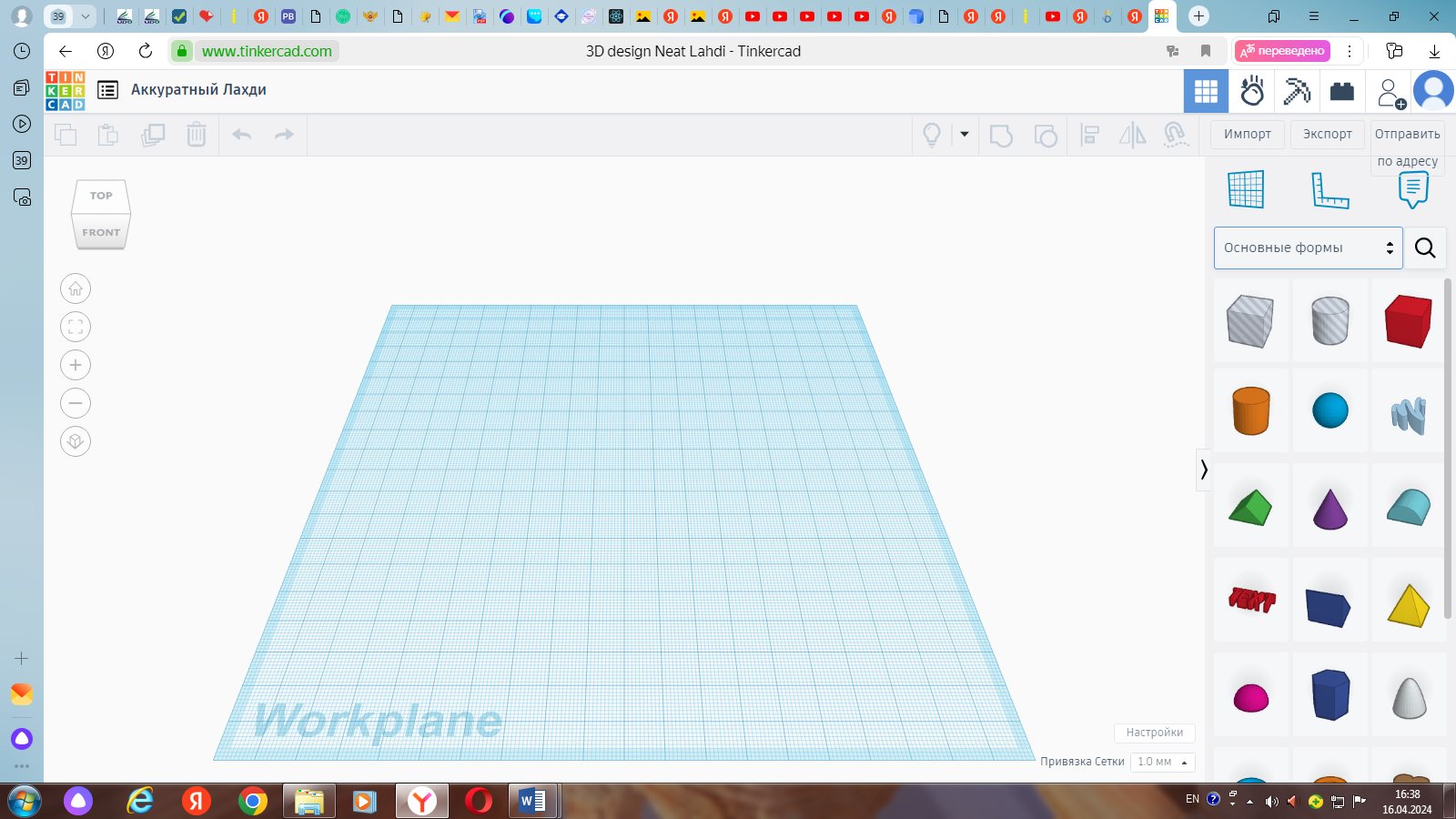 Перетаскиваем геометрическую фигуру КУБ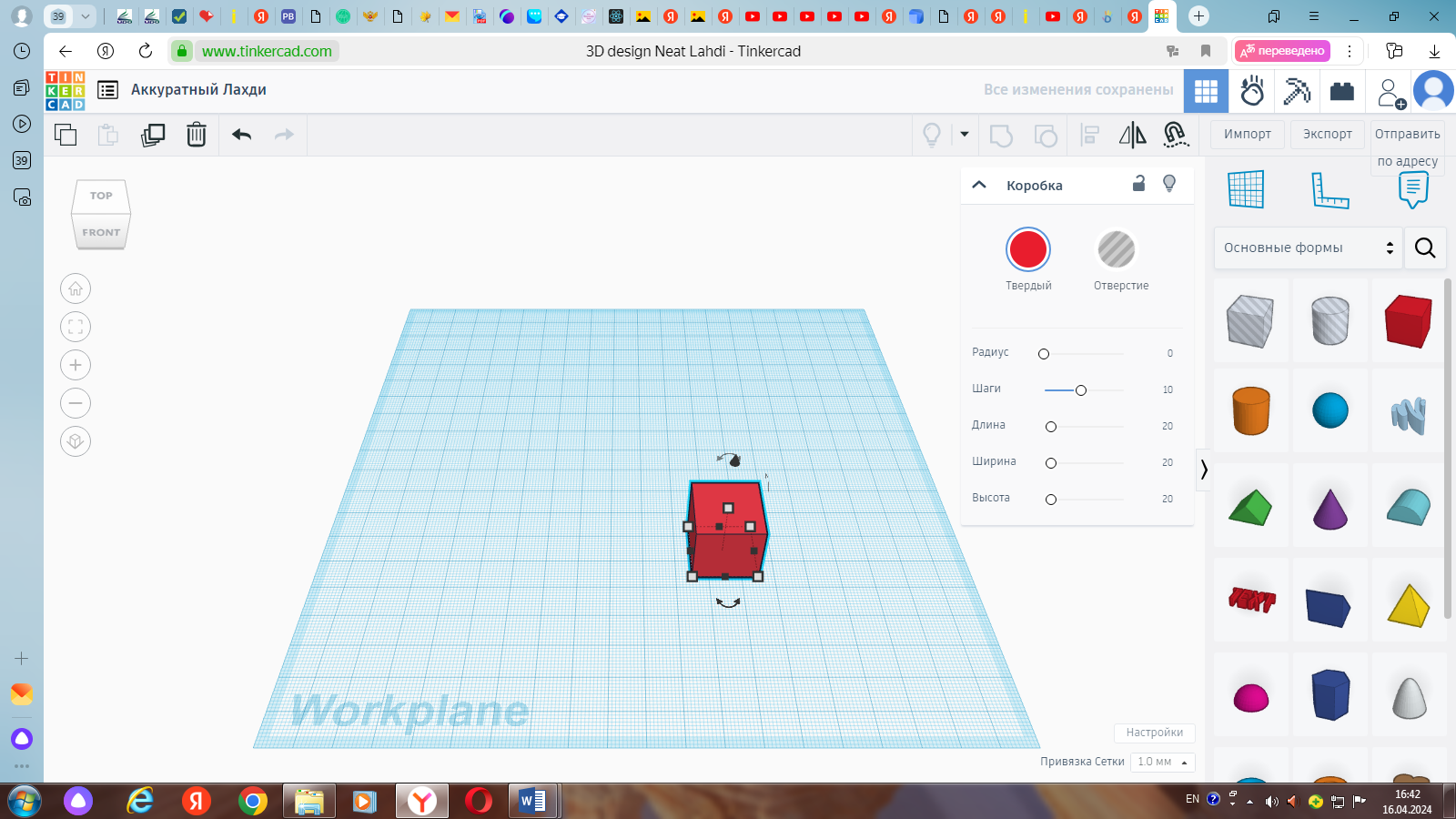 Наводим на фигуру курсор. Появляются размеры. Наводя курсор и держа его на угловых метках можно увидеть размеры фигуры. Если нажать курсором на метку , держать курсор на метке и одновременно тянуть, то можно изменить размер фигуры. Растянуть, сделать прямоугольник, сделать выше, ниже и т.п.  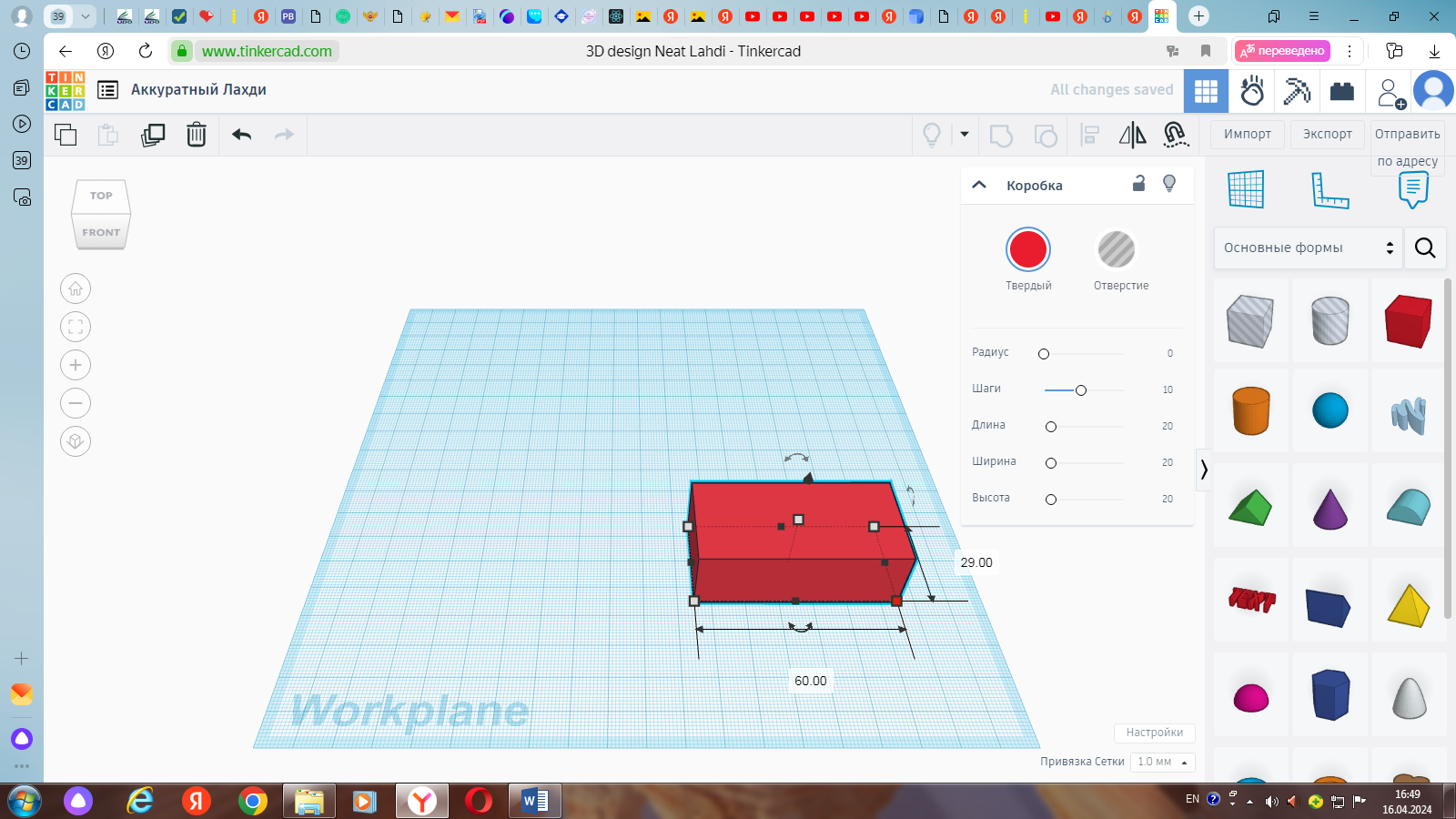 Выполняем изменение  размеров фигуры. Ширина 20мм, длина 40мм, высота 10 мм . При  выборе метки на углах , метка меняет цвет с белого на красный. Метка высоты на центре фигуры. 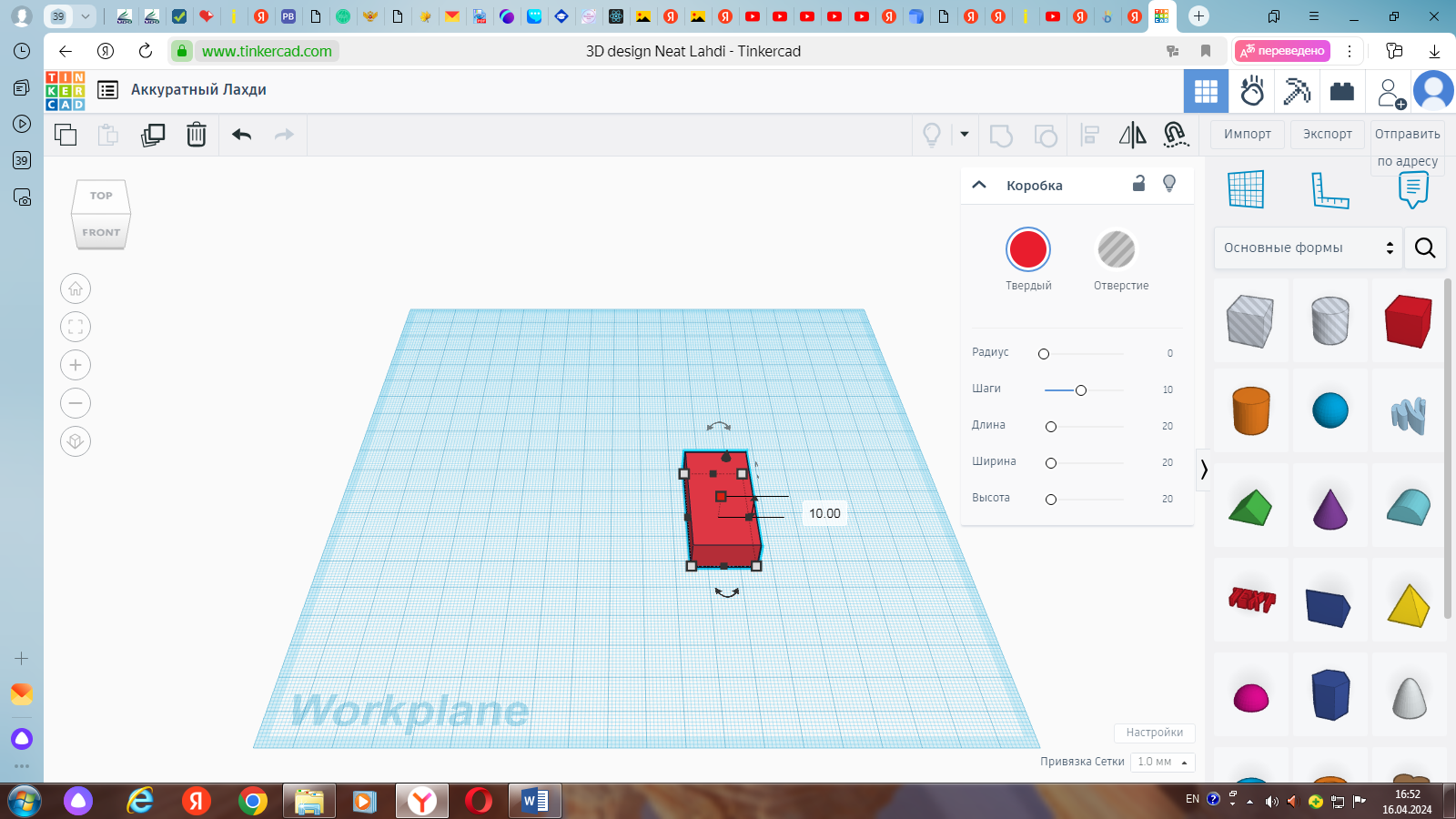 Выберите фигуру ТРУБКА . Перенесите её на рабочую поверхность. 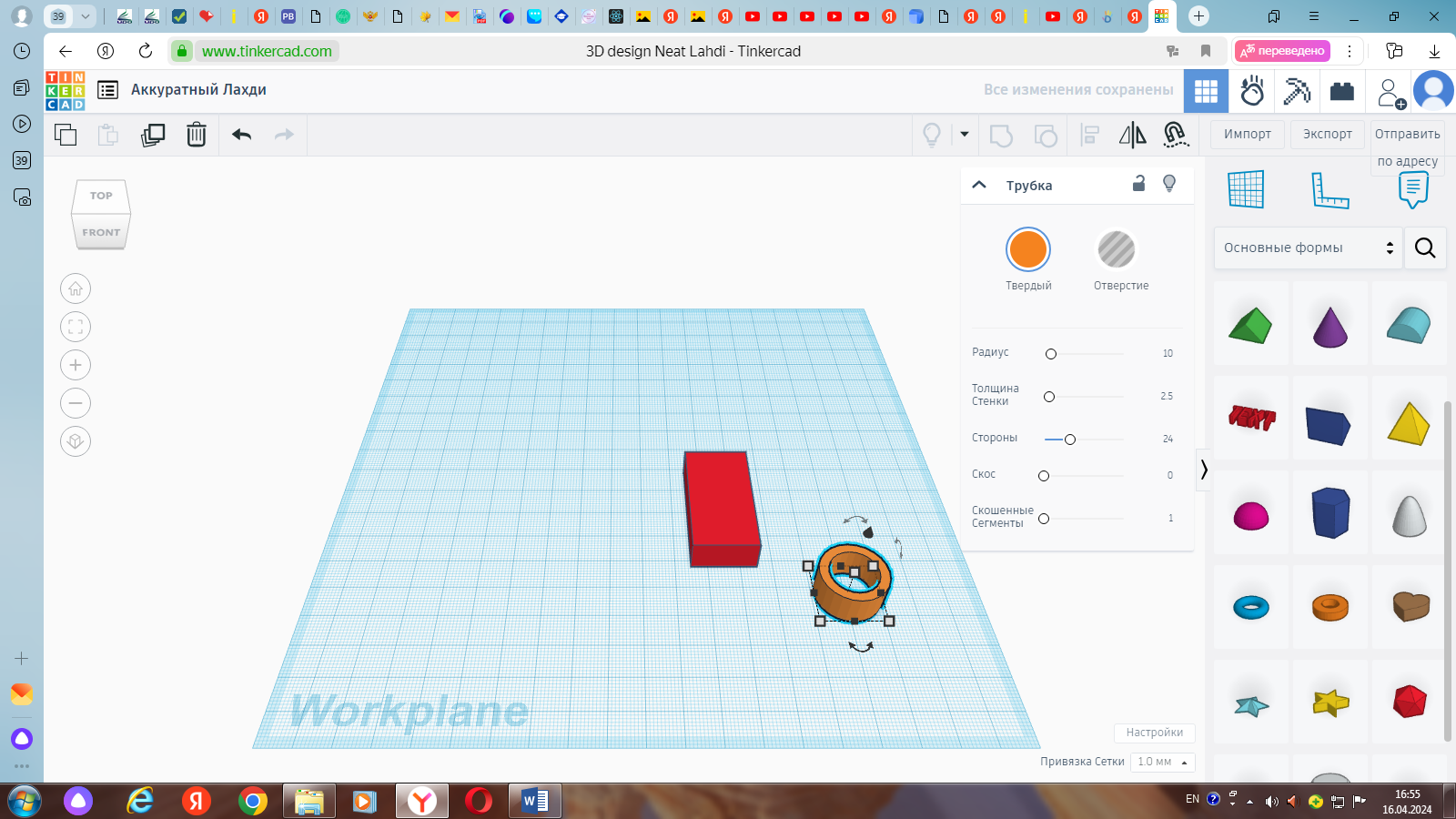 Нажмите на рабочую поверхность правой клавишей и держите. Подвигайте мышью, не отпуская правую клавишу. Таким образом рабочая платформа движется и сможете увидеть свою  модель с разных сторон. 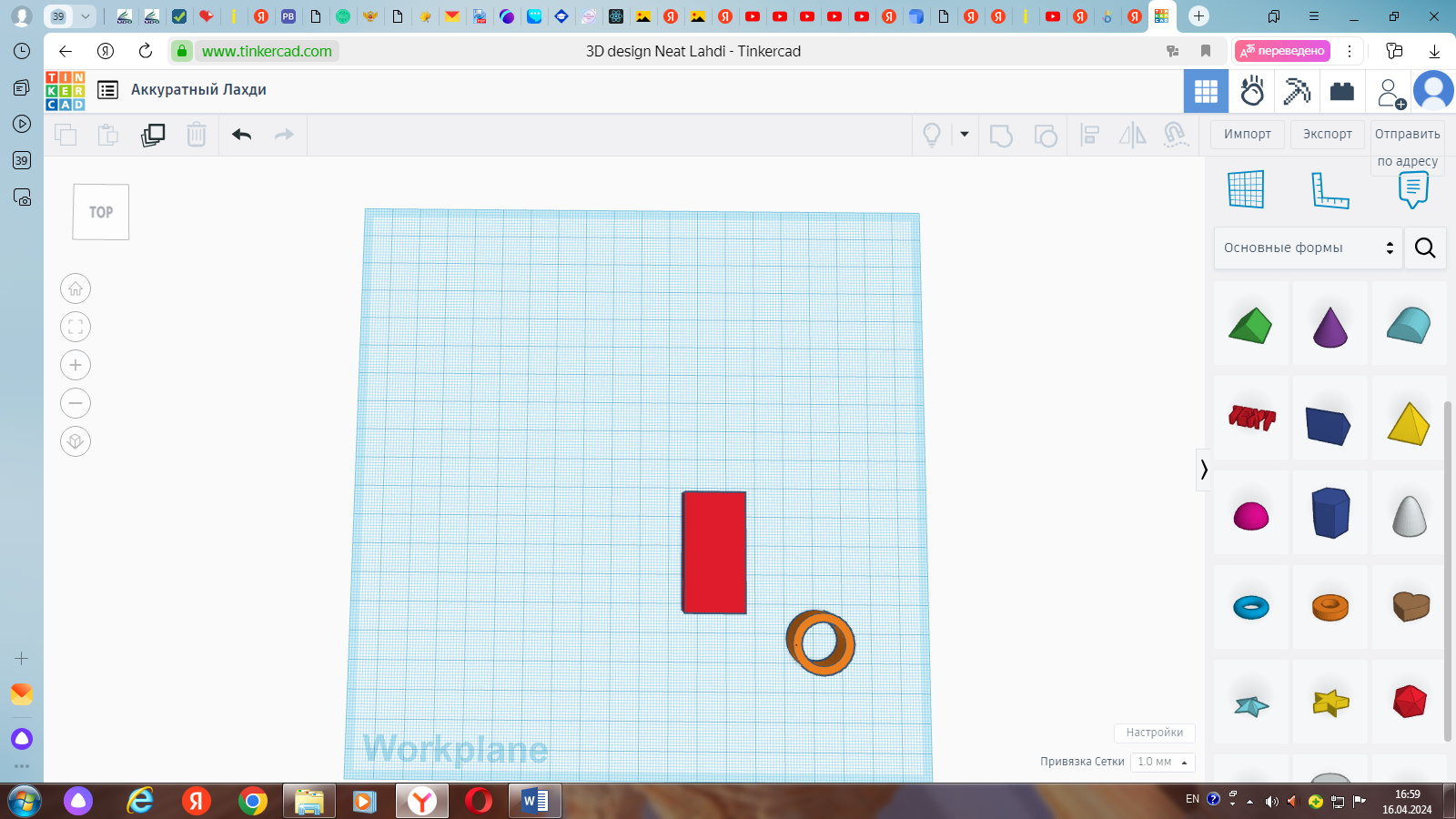 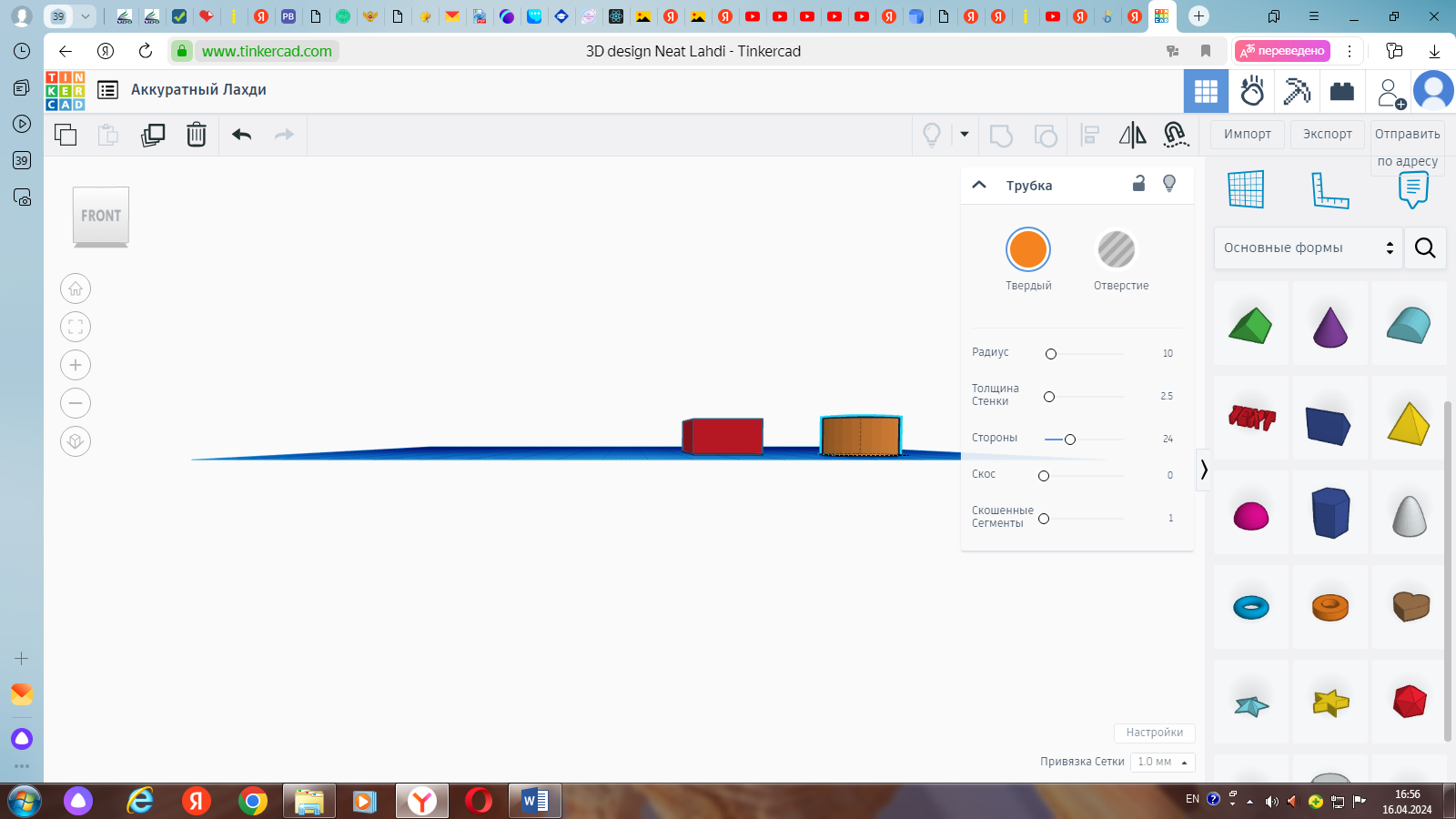 Перетащите Трубку к верхней части нашего брелка. «Втопите»  трубу в прямоугольник. Детали должны соединиться. 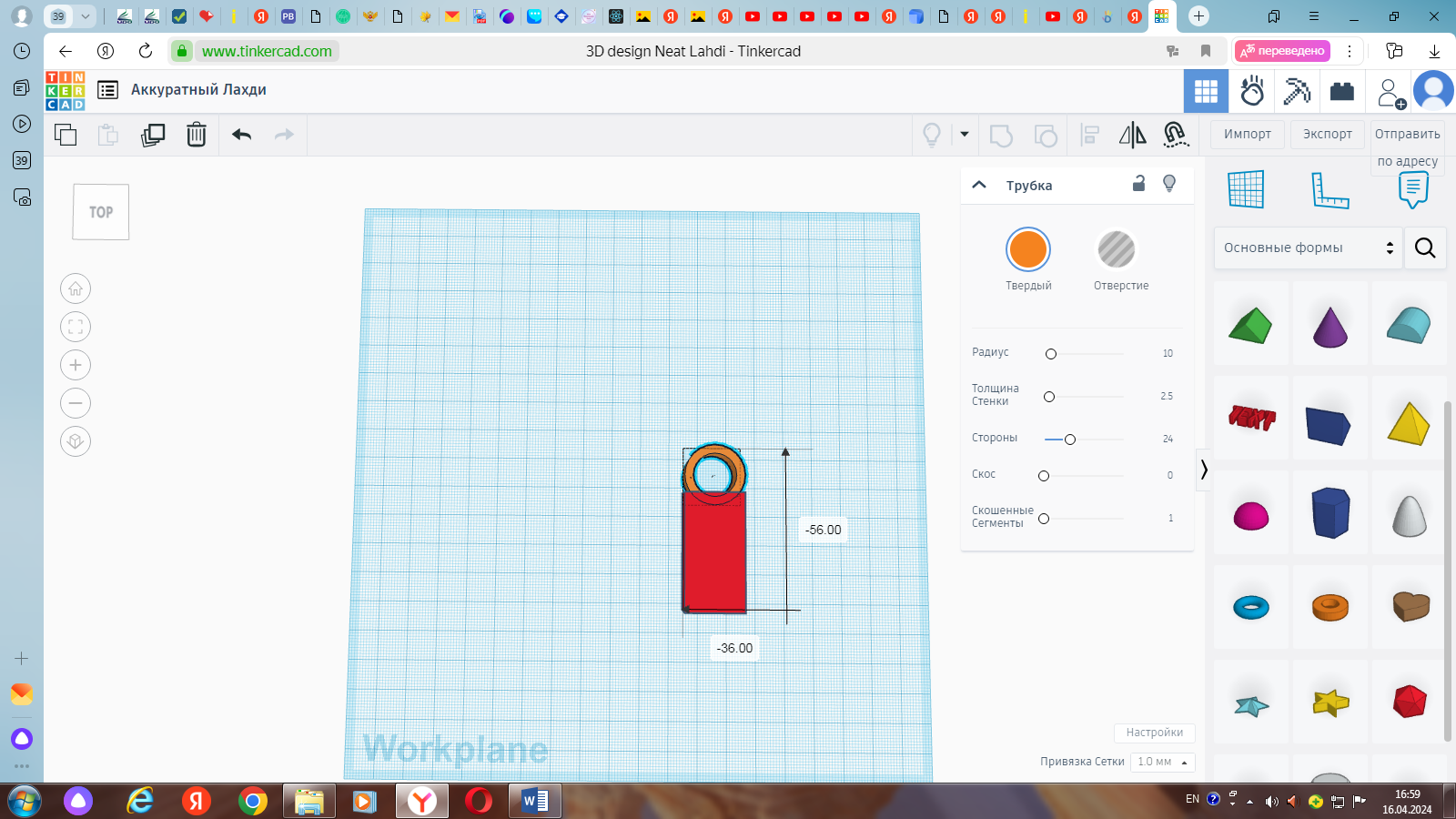 Тянув за уголки трубы, уменьшите размер кольца на нашем брелке. Если он сместился, перетащите его обратно. 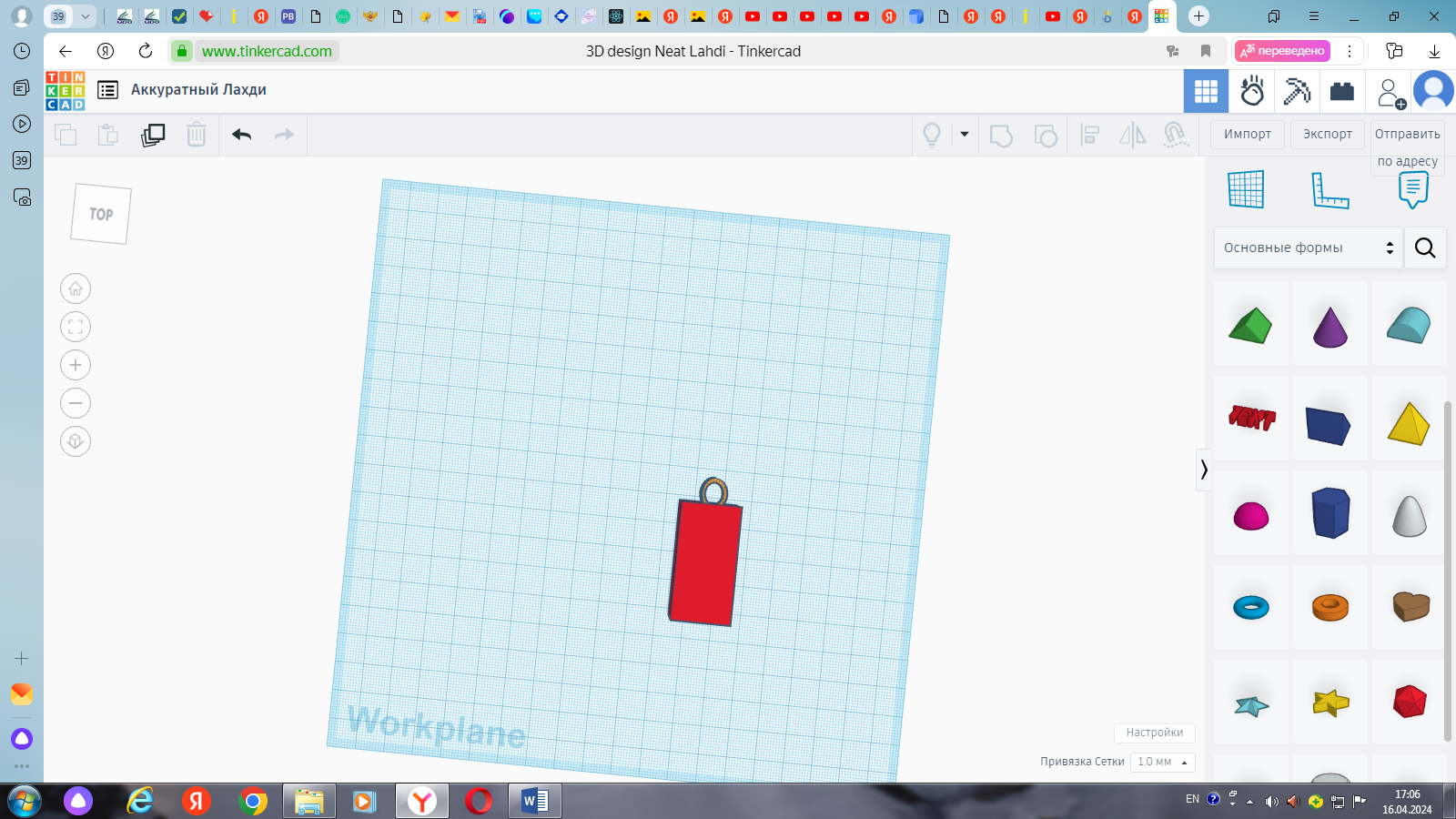 Перетягиваем надпись TEXT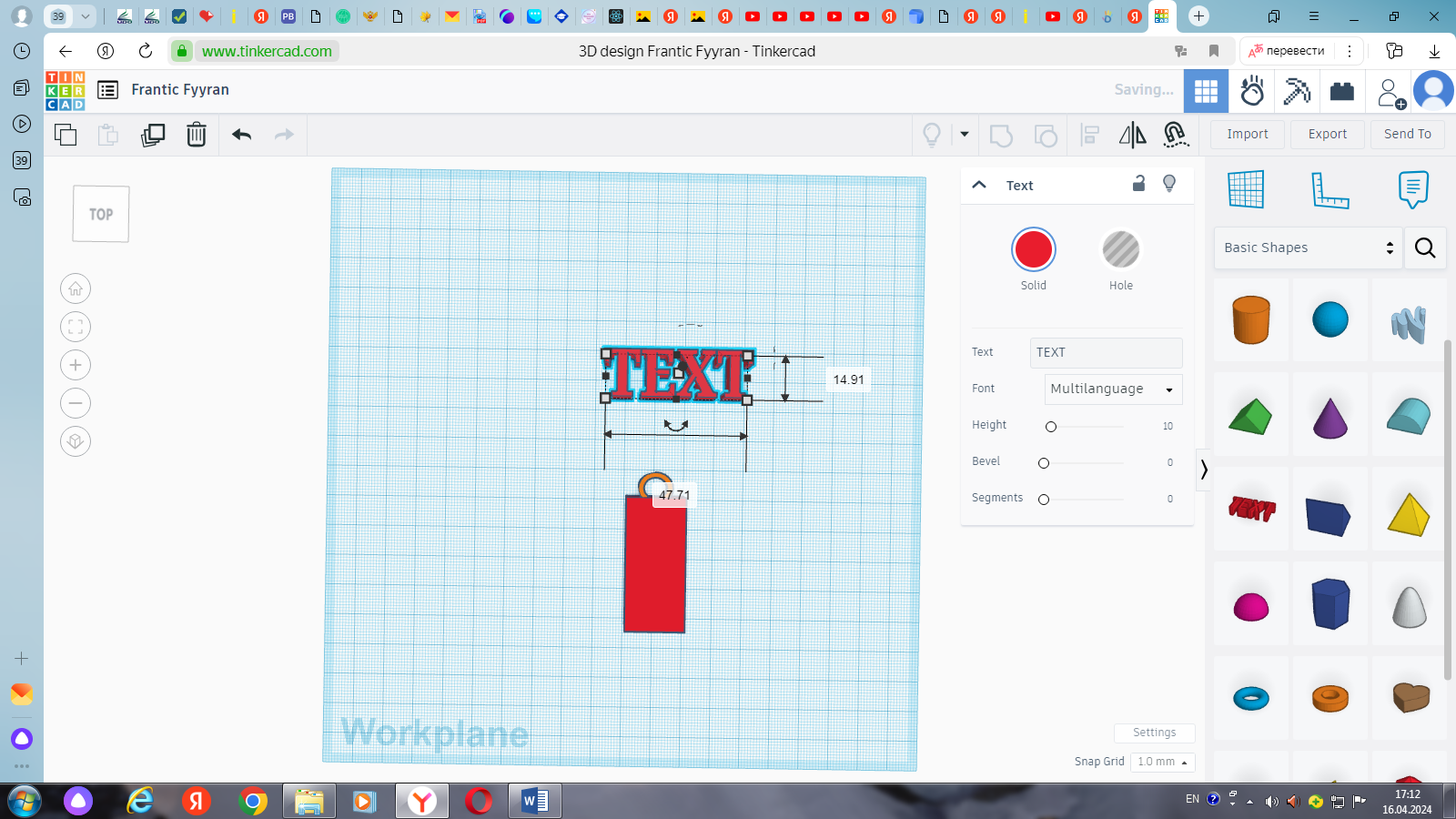 Меняем в окне надпись на номер кабинета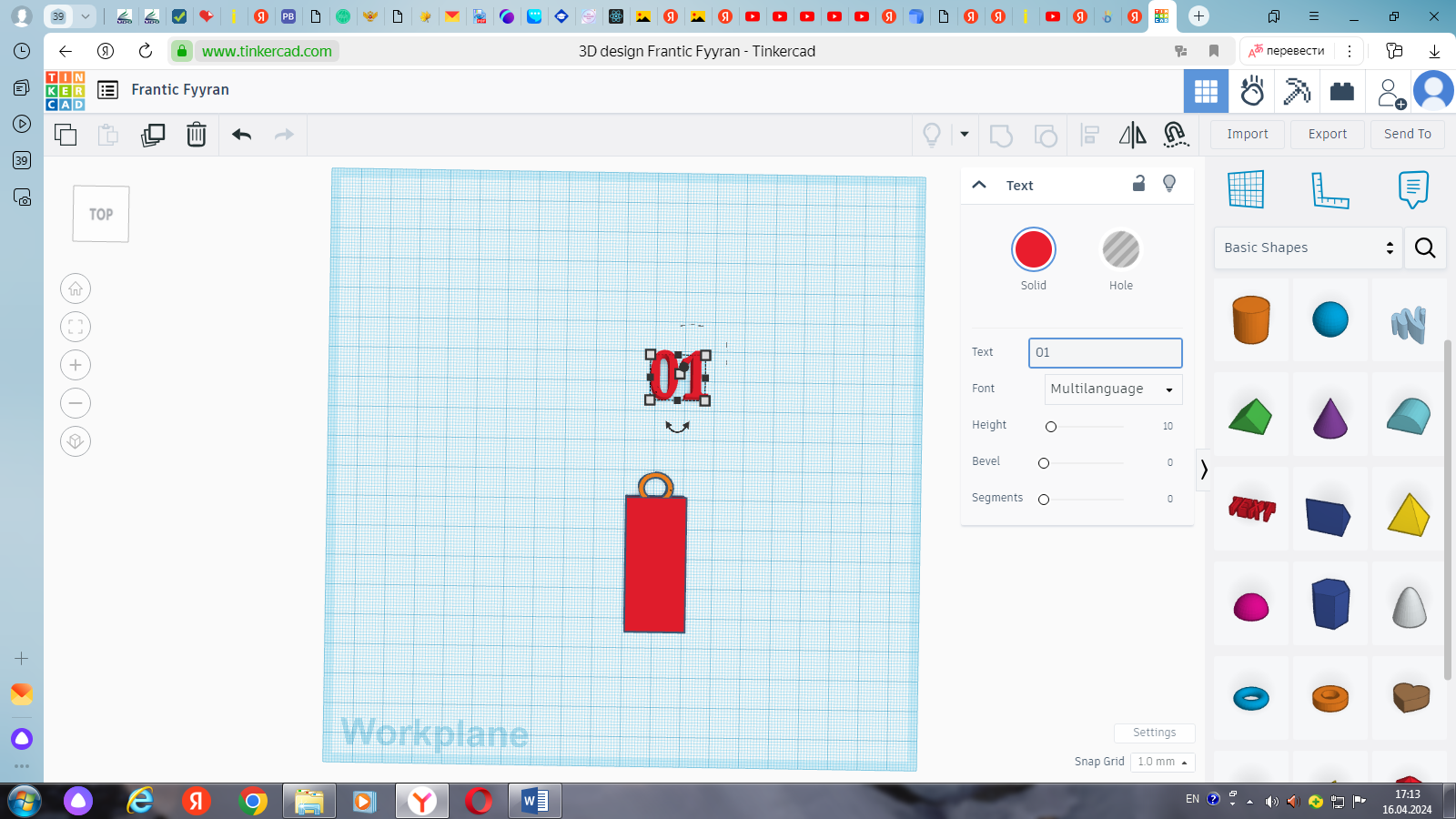 Перетаскиваем номер на модель брелка. Корректируем размер. 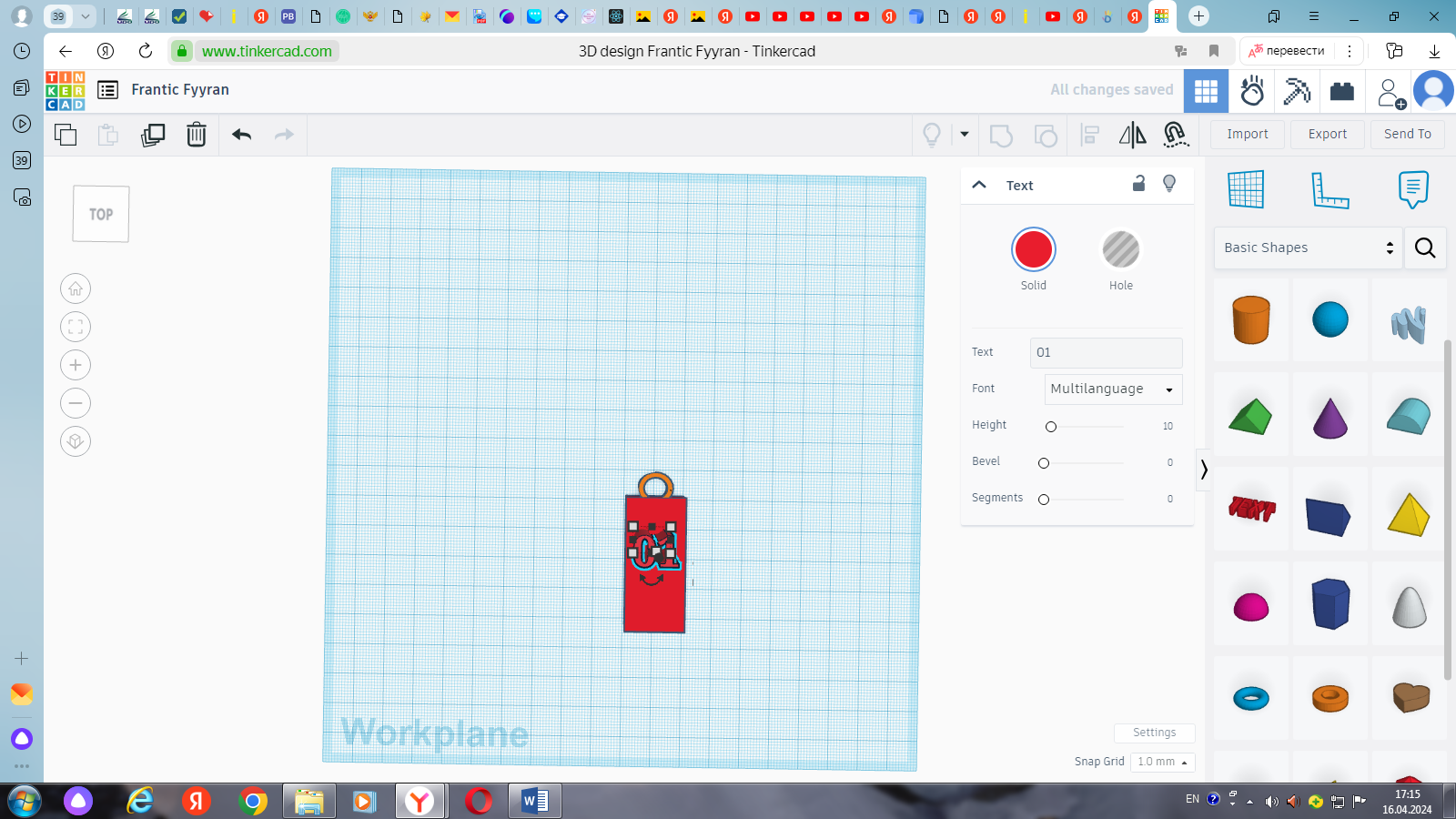 Корректируем высоту надписи. Она должна быть выше  , чем брелок. Иначе надпись утонет в брелке и    3 D принтер её не напечатает. 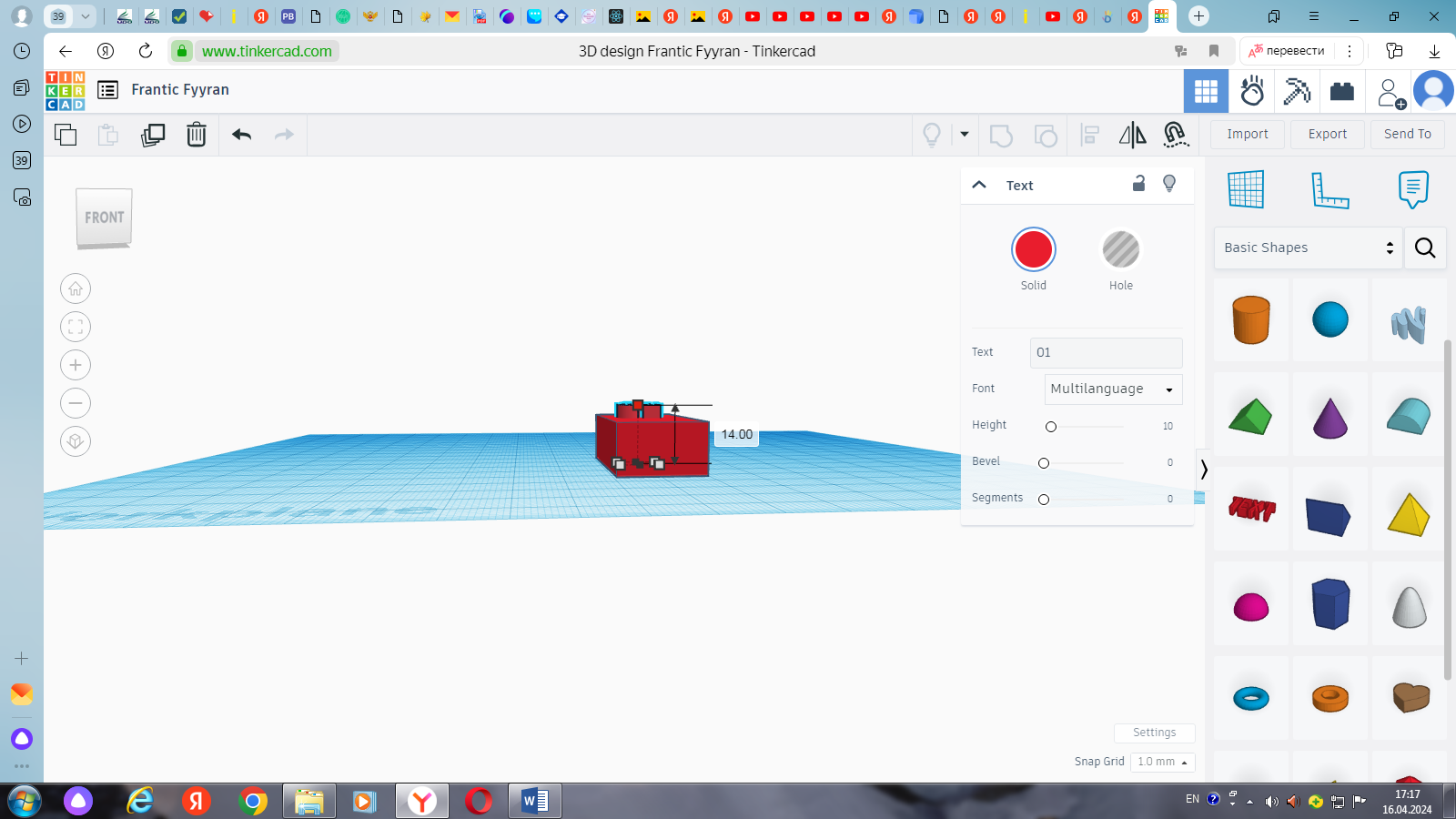 Нужно поменять цвет кольца . Для этого Выделяем форму, цвет которой нужно поменять.  У нас это кольцо брелка.Нажимаем ТВЁРДЫЙВыбираем цвет Аналогично меняем цвет номера на брелке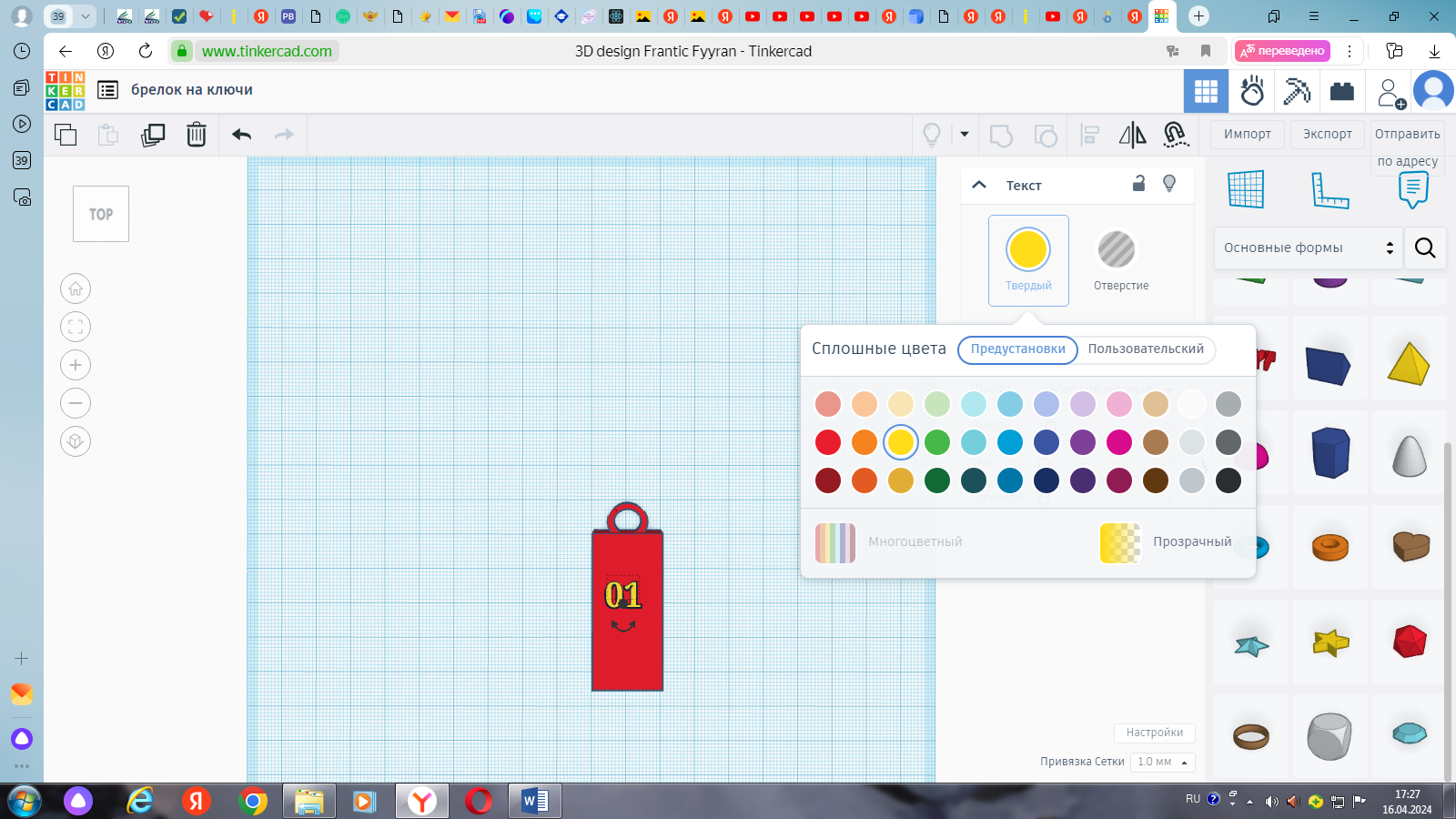 Меняем название модели . В левом верхнем углу, около  цветного значка Tinkerсad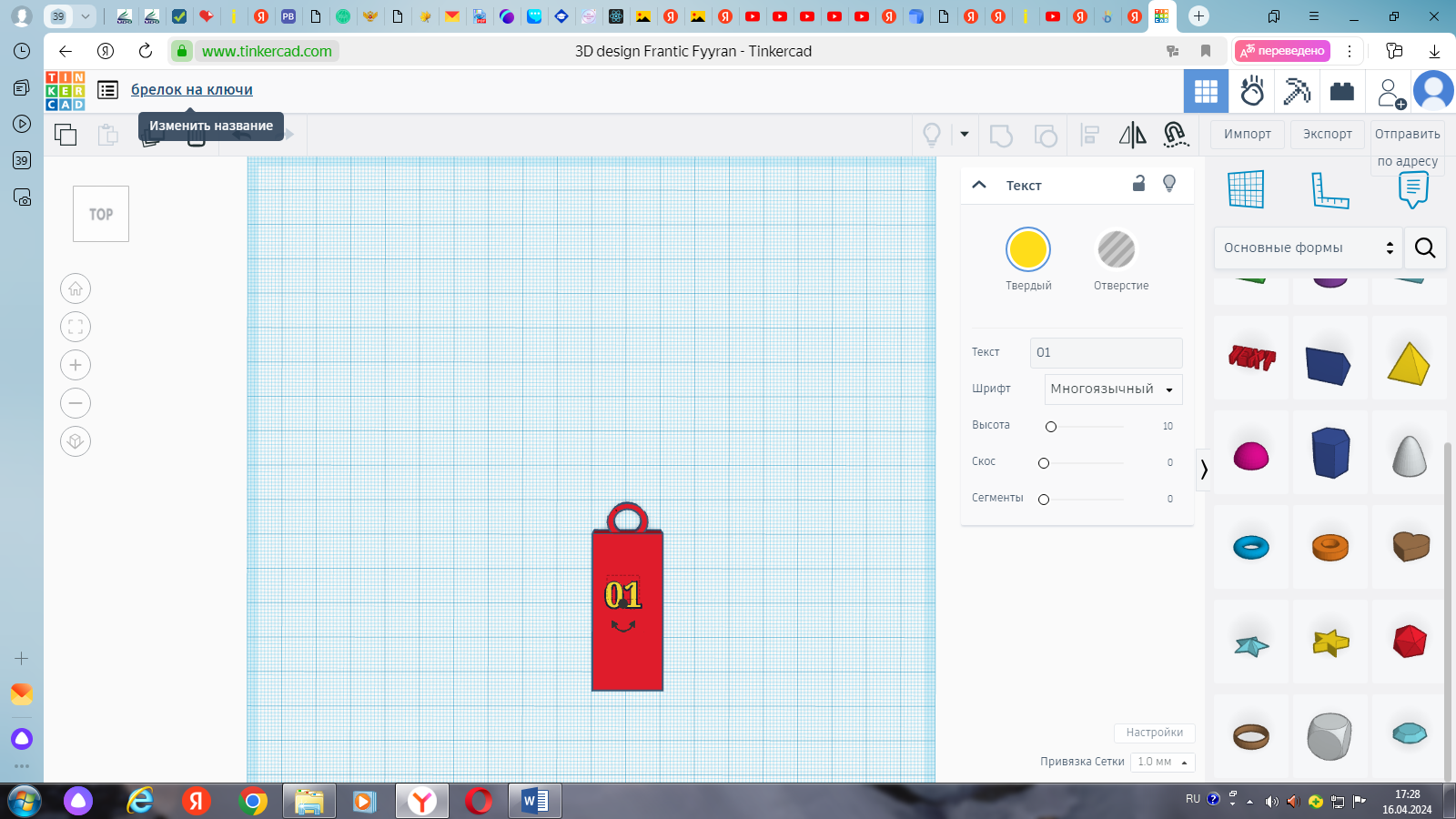 Чтобы сохранить сделанную модель. Нужно нажать на  знак  на панели управления и модель сохранится автоматически.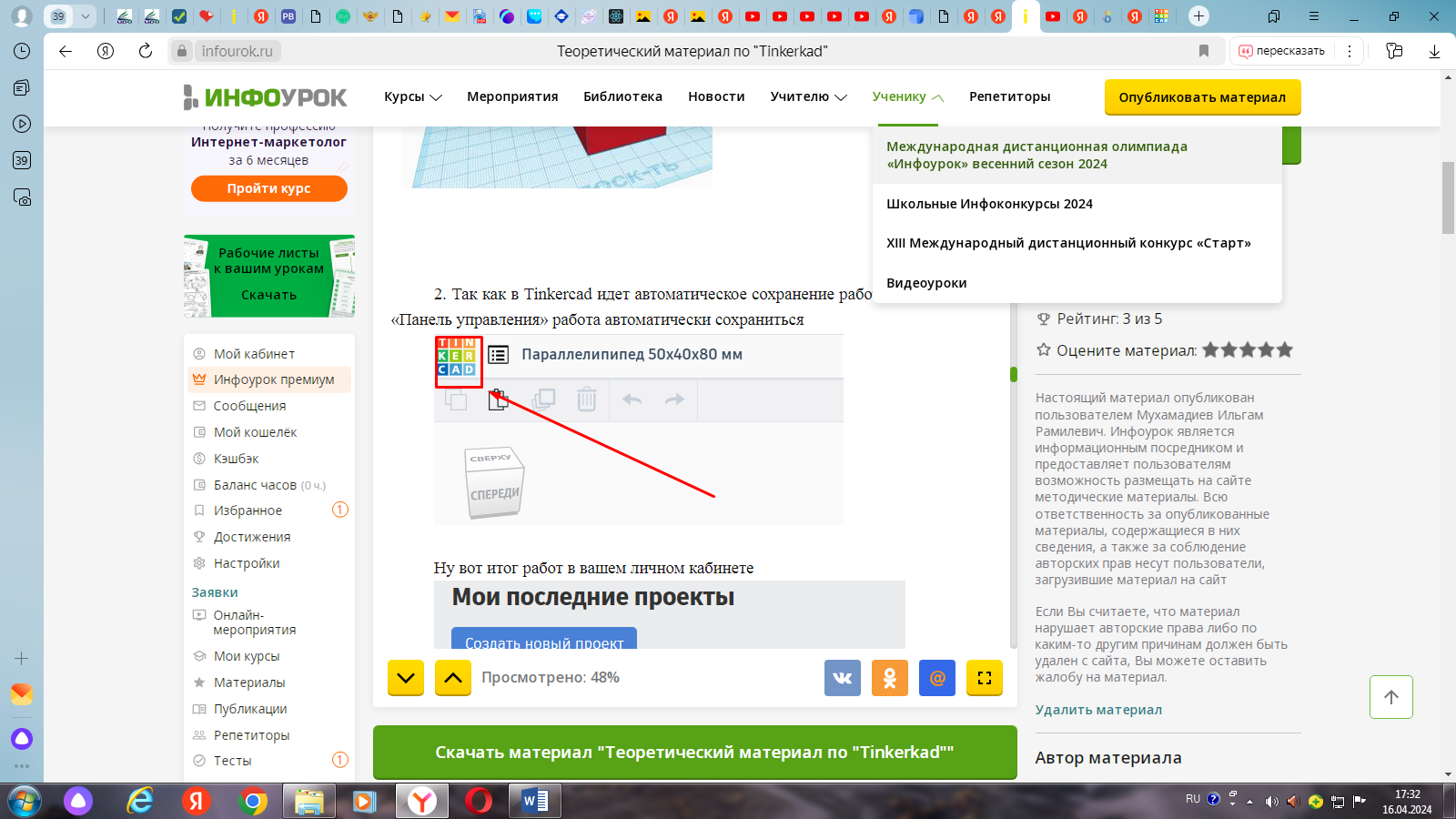 